§15-102.  Private student lender registry1.  Private student lender registry.  A person may not engage in the business of student financing as a student financing company in the State unless the person:A.  Registers with the superintendent under rules or procedures adopted by the superintendent, including the payment of a fee of not less than $500 annually; and  [PL 2021, c. 357, §1 (NEW).]B.  Provides the superintendent, at the time of registration under paragraph A and annually after registration, with the following information for the previous year:(1)  A list of all providers of postsecondary education for which the person has provided student financing to a student residing in the State;(2)  The number of student financing transactions made to students residing in the State;(3)  The number of student financing transactions made for each provider of postsecondary education listed in subparagraph (1);(4)  The default rate for a student obtaining student financing from the person; and(5)  A sample copy of the promissory note, agreement, contract or other instrument used by the person to extend student financing.  [PL 2021, c. 357, §1 (NEW).][PL 2021, c. 357, §1 (NEW).]2.  Publicly accessible website.  By November 15, 2022, the superintendent shall list on a publicly accessible website the following information, which must be updated on at least an annual basis:A.  The name, address, telephone number and website address for each student financing company registered under this section;  [PL 2021, c. 357, §1 (NEW).]B.  A summary of the information required under subsection 1, paragraph B, subparagraphs (1) to (4); and  [PL 2021, c. 357, §1 (NEW).]C.  A sample copy of each promissory note, agreement, contract or other instrument provided to the superintendent pursuant to subsection 1, paragraph B, subparagraph (5).  [PL 2021, c. 357, §1 (NEW).][PL 2021, c. 357, §1 (NEW).]SECTION HISTORYPL 2021, c. 357, §1 (NEW). The State of Maine claims a copyright in its codified statutes. If you intend to republish this material, we require that you include the following disclaimer in your publication:All copyrights and other rights to statutory text are reserved by the State of Maine. The text included in this publication reflects changes made through the First Regular and First Special Session of the 131st Maine Legislature and is current through November 1. 2023
                    . The text is subject to change without notice. It is a version that has not been officially certified by the Secretary of State. Refer to the Maine Revised Statutes Annotated and supplements for certified text.
                The Office of the Revisor of Statutes also requests that you send us one copy of any statutory publication you may produce. Our goal is not to restrict publishing activity, but to keep track of who is publishing what, to identify any needless duplication and to preserve the State's copyright rights.PLEASE NOTE: The Revisor's Office cannot perform research for or provide legal advice or interpretation of Maine law to the public. If you need legal assistance, please contact a qualified attorney.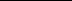 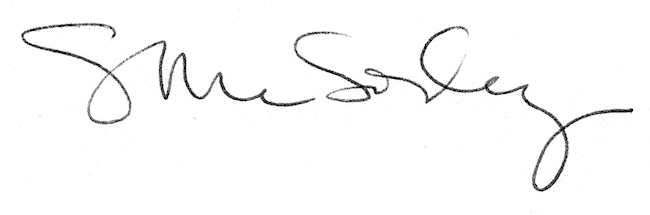 